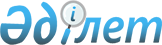 Қазақстан Республикасы Үкіметінің 2000 жылғы 24 ақпандағы N 298 қаулысына өзгерістер енгізу туралыҚазақстан Республикасы Үкіметінің қаулысы 2000 жылғы 19 мамыр N 751

      Қазақстан Республикасының Үкіметі ҚАУЛЫ ЕТЕДІ: 

      1. "Қазтелерадио" телехабарларды, радио хабарларын тарату және радио байланысы республикалық мемлекеттік қазыналық кәсіпорны мен "АРТБС" республикалық мемлекеттік кәсіпорнын "Қазтелерадио" ашық акционерлікқоғамына қайта ұйымдастыру туралы" Қазақстан Республикасы Үкіметінің 2000жылғы 24 ақпандағы N 298  P000298_  қаулысына мынадай өзгерістер енгізілсін     2-тармақтың 2) тармақшасындағы және 4-тармақтағы "Компаниясы" деген сөз "Корпорациясы" деген сөзбен ауыстырылсын.     2. Осы қаулы қол қойылған күнінен бастап күшіне енеді.      Қазақстан Республикасының     Премьер-Министрі                                    Оқығандар:     Қобдалиева Н.М.     Орынбекова Д.К.     
					© 2012. Қазақстан Республикасы Әділет министрлігінің «Қазақстан Республикасының Заңнама және құқықтық ақпарат институты» ШЖҚ РМК
				